EDITAL SUPLEMENTAR DE SELEÇÃOMESTRADO E DOUTORADO 2023PROPOSTA DE PESQUISA(TÍTULO DA PROPOSTA)LINHA DE PESQUISA NO PROGRAMA:NÚMERO DO CANDIDATO: (será preenchido no momento da inscrição)(NOME DO CANDIDATO)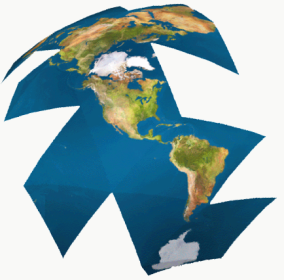 